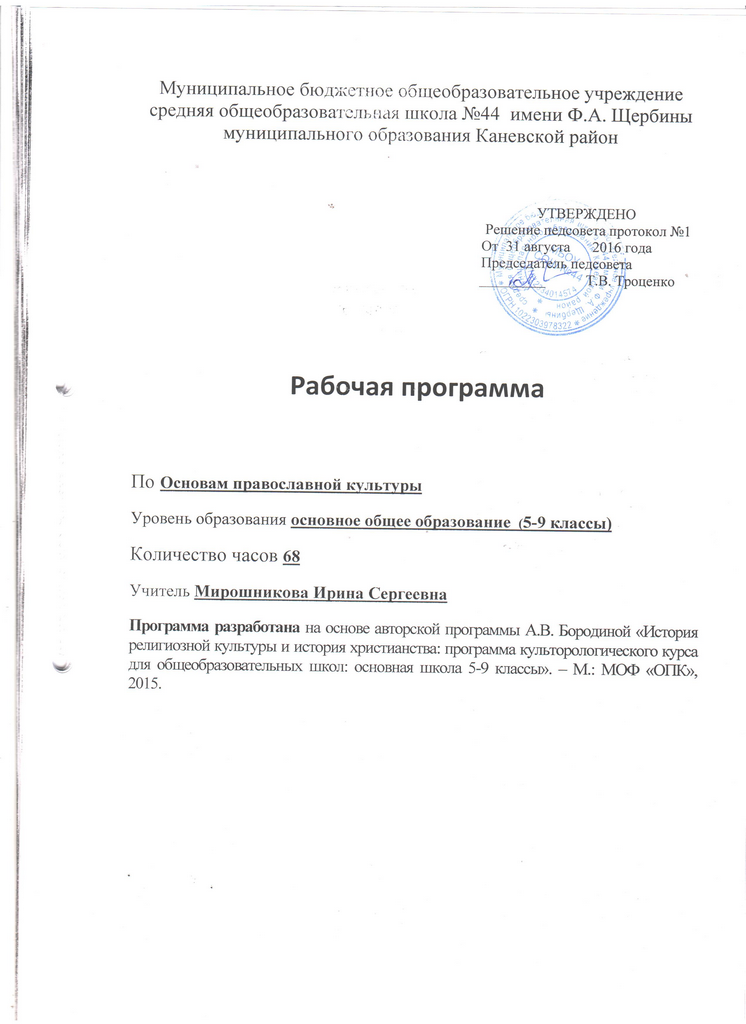      Рабочая программа составлена на основе авторской программы А.В. Бородиной «История религиозной культуры и история христианства: программа культорологического курса для общеобразовательных школ: основная школа 5-9 классы». – М.: МОФ «ОПК», 2015.1.  Содержание учебного предмета5 классРАЗДЕЛ 5. «ОСНОВЫ ДУХОВНОСТИ ЯЗЫКА» — 68 часовТема 1. « ЯЗЫК И РЕЛИГИЯ» - 8 ч.Назначение языка. Внешняя и внутренняя речь. Духовность и язык. Священное Писание о языке. Язык и речь. Взаимосвязь: речь интеллект — воспитание. Философы и народная мудрость о языке, слове, речи.Происхождение языков. Библейская концепция происхождения языка. Научные гипотезы происхождения языка. Религия и языки. Многообразие языков. Язык и религия - факторы единства и своеобразия. Пророческие, апостольские, святоотеческий языки.Тема 2. «РОДНОЙ ЯЗЫК - ОТЕЧЕСТВУ ОСНОВА» -12 ч.Сила и красота русского языка. Писатели о красоте, богатстве и неисчерпаемых возможностях русского языка. Русский язык в поэзии. Священное Писание в нашей речи, Формы духовной мудрости в речи. Фразеологизмы. Крылатые выражения из Старого Завета и Нового Завета в русском языке и их значение. Словарный запас русского языка. Духовная русская лексика.Тема 3. «ИЗ ИСТОРИИ РУССКОГО ЯЗЫКА» -12 ч.История русского языка и происхождение духовной лексики. Греческий язык как язык-посредник. А.С. Пушкин о роли греческого языка в судьбе русского языка. Грецизмы. Латинизмы. Церковнославянский язык в истории славянских народов и русской культуре. Понятие литературного языка. Славянизмы и русизмы. Высокий литературный стиль.Святые равноапостольные учители словенские Мефодий и Кирилл. Византия. Первые миссионерские путешествия святых братьев Мефодия и Кирилла. Славянская миссия учителей словенских Мефодия и Кирилла. Славянские народы. Славянские языки. История создания славянской письменности. Кирилл и Мефодий - создатели славянской азбуки. Назначение славянской азбуки. Кончина и прославление святых равноапостольных учителей словенских Мефодия и Кирилла. Почитание свв. Мефодия и Кирилла в мире и в России. Кириллица, глаголица и русский алфавит. Судьба кириллицы до наших дней. Распространение кириллицы в мире.Тема 4. «ЦЕРКОВНОСЛАВЯНСКИЙ ЯЗЫК» — 36 ч.Церковнославянская азбука. Азбука и алфавит. Назначение церковнославянского языка. Для чего изучают церковнославянский язык сегодня. Гражданская азбука и основные изменения в ней. Общее понятие о развитии языка, об орфографической и фонетической эволюции древнеславянского - церковнославянского - русского языка. Современный русский алфавит. Правила чтения по-церковнославянски. Буквы ер и ерь.Дублетные буквы. Буквы есть и ять. Буквы юс малый и я.Буквы иже и и. Буквы он и омега.Буквы зело и земля. Буквы ферт и фита.Буквы ук и ижица. Буквы кси. пси, от.Понятие о Псалтири и псалмах. Церковнославянские тексты псалмов. Переложения псалмов русскими поэтами.Надстрочные знаки. Титла. Ударение тупое (тяжёлое) и ударение острое. Облечённое ударение. Придыхание, ерок.Знаки препинания.Читаем по-церковнославянски и переводим. Прописные буквы в церковнославянском языке. Евангельские притчи. Символ веры. Звательный падеж. Молитвы на церковнославянском языке.Обозначение чисел в церковнославянском языке. Читаем: Десять заповедей Божиих; Спаситель о двух наибольших заповедях: заповеди Блаженства.Обозначение чисел второго десятка. Обозначение десятков, сотен и тысяч.Чтение по-церковнославянски. Главные православные праздники: Светлое Христово Воскресение и двунадесятые праздники. Тексты на церковнославянском языке о двунадесятых праздниках и тропари праздникам. Рождество Пр. Богородицы: Введение во Храм Пр. Богородицы. Благовещение Пр. Богородицы. Рождество Христово. Сретение Господне. Крещение Господне. Преображение Господне. Вход Господень в Иерусалим. Воскресение Господне - праздников Праздник, Пасха Христова. Вознесение Господне. Пятидесятница. Успение Пресвятой Богородицы. Воздвижение Честного Креста Господня.6 классРАЗДЕЛ 6. «ОСНОВЫ ПРАВОСЛАВНОЙ КУЛЬТУРЫ». — 68 часовВводный урок. ПРЕДМЕТ ОСНОВЫ ПРАВОСЛАВНОЙ КУЛЬТУРЫ - 2 ч.О чём рассказывают основы православной культуры.Для чего нужно изучать основы православной культуры.Тема 1. «ЧТО МЫ ЗНАЕМ О ПРАВОСЛАВИИ» —12 ч.Роль Православия в жизни российского общества. Понятие о культурообразующей религии. Государство и Церковь. Возникновение Православной Церкви. Значение слов «православие» и «ортодоксия»». Апостольский, Поместные и Вселенские Соборы. Символ веры. Истоки и традиции православного вероучения: суть учения, догматы, понятие о тринитарном учении и христологии.Источники знания о Боге: Священное Писание, Священное Предание и окружающий мир. Понятие религиозного чуда. Туринская плащаница.Славянское язычество. Появление первых христиан на Руси.Святая равноапостольная княгиня Ольга и её сын Святослав.Первые христиане-мученики на Руси: варяги Федор и Иоанн. Святой равноапостольный князь Владимир. Крещение Руси.Тема 2. «СВЯЩЕННОЕ ПИСАНИЕ» — 16 ч.Библия: история создания, состав Священного Писания.Книги Ветхого Завета и книги Нового Завета. Канон.Сюжеты Ветхого Завета: сотворение мира и человека, грехопадение, Каин и Авель, всемирный потоп, Содом и Гоморра, Авраам и явление Троицы, пророк Моисей, получение Моисеем Заповедей Божиих, пророки Ветхого Завета и Мессии.Книги Нового Завета. Содержание Евангелия.Тема 3. «ХРАМ - ДОМ БОЖИЙ» - 14 ч.Храм как явление общественной жизни россиян.Назначение храма. Разновидности храмов. Прообраз храма — ветхозаветная Скиния собрания и откровения. Устроение Скинии в книге «Исход».Древнее культовое зодчество на Руси. Первые христианские храмы, развитие зодчества после крещения Руси. Древнейшие из сохранившихся храмов в России. Особенности строительства храмов; используемые материалы. Крестово-купольная система. Шатровый стиль в России. Название основных частей храмового здания.Внутреннее устроение храма. Символическое значение и назначение частей храма. Алтарь. Его устроение. Иконостас: расположение икон на иконостасе, Царские врата, диаконские врата, ярусы (чины). Храмовые предметы и их назначение.Святыни-храмы православного мира. Храм Воскресения Господня в Иерусалиме. Благодатный Огонь над Гробом Господним. Доставление Благодатного огня в Россию в мае 1992 г. и последующие годы.Новый Иерусалим.История возникновения выражения «сорок сороков» (о московских храмах). Храмы Московского Кремля.Тема 4. «РЕЛИГИОЗНОЕ ИСКУССТВО» — 20 ч.Религиозная тематика в искусстве разных народов.Истоки и своеобразие русской культуры. Творчество русских художников и поэтов на религиозные темы.Церковное искусство. Назначение и особенности православного искусства. Русская икона, её назначение, содержательные и изобразительные особенности.Иконопись на Руси: творческая переработка русскими мастерами византийских традиций. Предание о первой иконе: Спас Нерукотворный.Русские иконописцы: Алипий, Феофан Грек, Андрей Рублёв и другие. Особенности иконотворчества. Представление об исихазме.Разнообразие Богородичных икон. Первые иконы Богоматери.Иконография Богородичных икон. Иконографические типы: Оранта, Одигитрия, Елеуса, Панахранта. Агиосоритисса. -Чудотворные иконы Пресвятой Богородицы: Владимирская, Казанская, Новгородская и Курская Коренная икона «Знамение», Державная, Донская иконы Божией Матери.Иные виды православного искусства: фреска, мозаика, церковное пение.Символы православного искусства.Тема 5. «АГИОГРАФИЯ» —6 ч.Что такое «агиография» Жития святителя Николая Чудотворца и великомученика Георгия Победоносца. Жития святого благоверного Александра Невского и преподобного Сергия Радонежского. Жития преподобного Серафима Саровского и святого праведного Иоанна Кронштадтского.7 классРАЗДЕЛ 7. «РАННЕЕ ХРИСТИАНСТВО» —68 часовТема 1. «О ПОНИМАНИИ ИСТОРИИ» —6 ч.Роль человека в истории. Россия в мировой истории.Человек и Бог навстречу друг другу. Древние философы о человеке и обществе. О субъективном понимании истины. Роль универсального духовно-нравственного начала в человеческом обществе.Попытки рационального понимания миссии Христа. Распространение содержания Нового Завета. Откровение Иоанна Богослова. Понятие образа Божия в человеке. Грех, страсть. Антихрист.Тема 2. «МИР НАКАНУНЕ РОЖДЕСТВА ХРИСТОВА» —10 ч.Политическое устроение Римской империи во 11-Г. Вв. до P. X.Древняя Палестина накануне Рождества Христова.Культура и религиозные верования в Римской империи переломного времени. Кризис верований. Обожествление императора.Ожидание Мессии. Хранение веры израильтянами. Фарисеи, саддукеи, ессеи, ферапевты. Кумранская община.Тема 3. «НОВАЯ ЭРА И РОЖДЕСТВО ХРИСТОВО» — 6 ч.Общее приготовление мира к Благовестию. Святая земля в период новой эры.Историчность евангельских событий. Новый Завет как древнейший документ I - начала II вв. Апокрифы. Свидетельства противников христианства о Христе. Иосиф Флавий «Иудейские древности».Отсчёт новой эры от Рождества Христова. Религиозное понимание новой эры как эры с Христом. Проблемы вычисления времени рождения Иисуса Христа. Расчёты Дионисия Малого. Празднование Рождества Христова по юлианскому и григорианскому календарю.Тема 4. «КАК ПРИШЛО В МИР ХРИСТИАНСТВО» — 12 ч.Рождение Христа и первые христиане.Спасение для всех и для каждого. Отношения Христа с каждым человеком как единственным. Овчая купель: понимание духовного смысла исцеления больного у Овчей купальни. Вселенский характер учения Христа.Язык Благовестия. Форма иносказательного поучения.Притча о благоразумном и неблагоразумном домоправителях. Притча о званных и избранных.Притча о блудном сыне.Апостольская миссия. Проповедь и судьбы св. Апостолов из 12-ти. Апостолы из 70-ти.Тема 5. «НАЧАЛО РАННЕХРИСТИАНСКОЙ ЦЕРКВИ» — 4 ч.Рождение Церкви. Выборы апостола вместо Иуды Искариота. Сошествие Святого Духа.Жизнь первых христиан. Иаков Праведный - первый епископ Иерусалимский. Происхождение понятия «симония». Взаимоотношения верующих в Церкви Христов®й. Погибель супругов Анании и Сапфиры. Начало гонений на христиан. Святой первомученик Стефан.Тема 6. «ПРОПОВЕДЬ ИСТИНЫ.» —22 ч.Деяния Двенадцати Апостолов. Условия распространения Евангелия. Мученическая кончина святого Апостола Иакова Зеведеева. Проповедничество святого Апостола Андрея Первозванного. Святой Апостол Иоанн Богослов.Деяния святого Апостола Петра.Обращение в христианство и деяния святого Апостола Павла.Труды Апостолов от 70-ти.Жизнь Божией Матери после Вознесения Иисуса Христа. Удел Пресвятой Богородицы по жребию. Пребывание Божией Матери на Афоне. Посещение Пресвятой Богородицей Кипра. Успение Пресвя-той Богородицы.Апостольский Собор; Причина созыва и решения Апостольского Собора.Книги Нового Завета. Понятия «канон», «подложные книги», «апокриф». Канонический состав Нового Завета.Гонения на Церковь. Описания гонений епископом и историком Евсевием Памфилом. Святые мученики первых веков. Священномученик Игнатий Богоносец, епископ Антиохийский, Святой мученик Иустин Философ. Священномученик Поликарп, епископ Смирнский. Священномученик Киприан, епископ Карфагенский.Святые мученицы раннехристианской Церкви. Святые мученицы Вера, Надежда, Любовь и мать их София. Святая великомученица Анастасия Узорешительница. Святые великомученица Екатерина и мученица царица Августа. Святые великомученица Варвара и мученица Иулиания.Апологеты. Возникновение и назначение апологий. Судебная и научная апологетика. Учёные, противники христианства. Апологетические труды Тер- туллиана Квинта Септимия Флоренса, Минуция Феликса, Ермилии, свят ителя Феофила, историка и епископа Евсевия Памфила. Александрийское огласительное училище. Климент Александрийский (Тит Флавий Климент). Оригеи.Тема 7. «ЦЕРКОВЬ ГОСУДАРСТВЕННАЯ» —2 ч.Святой равноапостольный Константин Великий. Эдикт 311 г: Миланский эдикт. Святая равно-апостольная царица Елена и её груды на Святой земле. Воздвижение Креста Господня. Строительство храма Вознесения в Иерусалиме, Константинополь - первая христианская столица.Тема 8. «РАННЕХРИСТИАНСКОЕ ЦЕРКОВНОЕ ИСКУССТВО» - 5 ч.Начало церковного искусства. Отношение христиан к языческой культуре. Основы христианской этики и эстетики. Отношение к изображениям. Появление первых образов.Символы, образы, сюжеты раннехристианского искусства. Возникновение христианской символики. Заимствование стилей и новые мотивы в искусстве. Торжество христианство в Римской империи, строительство и украшение христианских храмов.ИТОГОВЫЙ УРОК «Истоки и особенности христианского церковного искусства» -1 ч.8 класс«РАЗДЕЛ 8 «ХРИСТИАНСТВО В IV-XI вв.» —68 часовТема 1. «ДО ВСЕЛЕНСКИХ СОБОРОВ» — 6 ч.Христианство в период гонений. Плиний Младший о распространении христианства. Взаимоотношения христиан с язычниками. Ориген, святой мученик Иустин, Евсевий Кесарийский, Тертуллиан, Иоанн Златоуст о христианах. Отношение христиан к смерти. Взаимоотношения в семьях древних христиан. Отношение христиан к правителям, к государственной службе.Причины гонений на христиан.Тема 2. «ЭПОХА ВСЕЛЕНСКИХ СОБОРОВ» — 56 ч.От гонений к государственной религии. Святой равноапостольный Константин Великий. Миланский эдикт. Император Феодосий Великий и запрет языческих богослужений. Принцип симфонии Церкви и государства. Юстиниан Великий: «Единое государство, единый закон и единая Церковь». Понятие цезарепапизма.Новый Рим. Начало византийской культуры. София Константинопольская: история Софийского собора до наших дней. Святая равноапостольная царица Елена. Паломническое путешествие в Святую землю, обретение Креста ‘ Господня и строительство храмов на Святой земле.Источники православного вероучения. Ортодоксальная (православная) ирзиция. Септуагинта. Канон Священного Писания в Православной Церкви. Канон Священного Писания на Западе.Место Вселенских Соборов в Священном Предании Церкви, Признаки Вселенских Соборов. Вселенские Соборы в разных христианских традициях.Причины созыва Вселенских Соборов. Первые Символы веры. Догматы в христианстве.Лжеучения и ереси. Ереси иудействующих. Гностики. Ириней Лионский и его труды против гностицизма. Манихейцы. Антитринитарии. Момархианство динамистическое и модалистическое.Арианство. Первый Вселенский Собор. Арианство после Никейского Собора. Юлиан Отступник и его «Эдикт о терпимости».Аполлинарианство, македонианство. Второй Вселенский Собор.Несторианство и пелагианство. Третий Вселенский Собор. Августин Блаженный против Пелагия.1У1онофизитство. «Разбойничий» собор 449 г. Четвёртый Вселенский Собор. Отношения Церквей к Халкидонскому Вселенскому Собору.Император Юстиниан Великий. Кодекс Юстиниана. Церковно-государственная политика Юстиниана. «Эдикт о трёх главах». Пятый Вселенский СоборЛатеранский собор 649 г. Подвиги исповедничества и мученичества Максима Исповедника и папы Римского Мартина.Задачи Шестого Вселенского Собора.Пято-Шестой Трулльский Собор. «Кормчая книга».Иконоборчество. Седьмой Вселенский Собор.Константинопольский Поместный Собор и Торжество Православия.Отделение Церквей в эпоху Вселенских Соборов. Армяно-Григорианская Церковь. Святой равноапостольный Григорий Просветитель. Коптская Церковь. Абиссинская монофизитская Церковь. Маронитские общины. Общины несториан. Общины яковитов.Писатели и отцы Церкви. IV век - золотой век святоотеческой письменности. Афанасий Алексан-дрийский. Вселенские отцы Церкви. Василий Великий, Григорий Богослов, Иоанн Златоуст.Распространение христианства в Грузии. Святая равноапостольная Нина.Возникновение монашества. Основные разновидности монашества: отшельничество (анахоретство) и общежительные монастыри (киновии). Антоний Великий - основатель отшельничества. Родоначальник общежительных монастырей - Пахомий Великий. Преподобный Симеон Столпник.Святой Савва Освященный. Иоанн Дамаскин. Главная цель монашества - восстановление полноты богообщения. Понятие аскетизма.Афон - удел Пресвятой Богородицы. Монашество и монастыри на Афоне.Монашество на Западе. Святой Иоанн Кассиан Римлянин. Бенедикт Нурсийский. Монашеские ордены. Святой Бонифаций.Значение эпохи Вселенских Соборов.Тема 3. «ИСТОРИЯ ВОЗНИКНОВЕНИЯ РИМСКО-КАТОЛИЧЕСКОГОНАПРАВЛЕНИЯ В ХРИСТИАНСТВЕ» —  5 ч.Объективные предпосылки отделения Римской Церкви. Субъективные факторы отделения. «Римский папа» - появление термина в III—IV вв. Привилегированное положение римского епископа, претендента на почётное и юридическое первенство среди всех христианских епископов.Латинизация и христианизация европейских народов с V века, Развитие «латинского» направления в христианстве. Особенности римского богослужения.Самостоятельное внесение добавлений и изменений в Символ веры Римской Церковью. Разделение Римской империи на Западную и Восточную, упадок императорской власти на Западе. Отделение католической Церкви в 1054 году. Смерть Льва IX. Булла с анафемой. Ответ Михаила Керуллария.ИТОГОВЫЙ УРОК — 1 ч.9 классРАЗДЕЛ 9 «ХРИСТИАНСТВО В XI-XX вв.» 68 часовТема 1. «ПРАВОСЛАВИЕ НА РУСИ» 26 ч.Предание о посещении св. апостолом Андреем Первозванным русских земель. Первые христианские общины и храмы на территории России.Крещение Руси. Москва - Третий Рим.Установление Патриаршества на Руси при царе Федоре Иоанновиче, в 1589 г. Поставление Патриархом Константинопольским Иеремией митрополита Иова первым Патриархом Московским и всея Руси.Реформы Патриарха Никона. Старообрядчество: центры, течения. Единоверческая Церковь. Попытка к преодолению раскола Русской Церкви на Поместном соборе 1971 г. Старообрядчество в современном мире. Синодальный период Русской Православной Церкви.Обновленческое движение начала XX в. Восстановление Патриаршества на Поместном соборе в августе 1917 - сентябре 1918 г. Положение Русской Церкви послеоктябрьской революции. Декрет 1918 г. «Об отделении Церкви от государства и школы от Церкви». «Показательные процессы» над духовенством. Святитель Тихон (Беллавин), Патриарх Московский и всея Руси.«Декларация митрополита Сергия» (Страгородского).Святые мученики и исповедники Русской Православной Церкви XX века.Православная Церковь в эмиграции. Русская Зарубежная Церковь.Деятельность Русской Православной Церкви в годы Великой Отечественной войны. Возрождение церковной жизни в России к концу XX века. Укоренённость православия в культурной жизни России.Тема 2. «РАЗВИТИЕ РЕЛИГИОЗНОЙ МЫСЛИ В ЗАПАДНОЙ ЕВРОПЕ В XV-XVI вв.»— 4 ч.Католическая Церковь и народные движения на Западе в XV в. Духовные поиски и критика церковных нравов. Св. Бернардин Сиенский. Св. Викентий Феррер. Джироламо Савонарола. Идеи гуманизма в западной культуре.Тема 3. «ВОЗНИКНОВЕНИЕ И РАЗВИТИЕ ПРОТЕСТАНТСКОЙ ТРАДИЦИИ» —18 ч.Сбор средств на строительство храма Се. Петра в Риме. Практика продажи индульгенций, обесценивание таинств Католической Церкви, подрыв христианской идеи спасения.«95 тезисов» 31 октября 1517 года священника и профессора теологии Виттенбергского университета Мартина Лютера (1483-1543). Отлучение от Церкви и объявление М. Лютера вне закона. Жизнь, проповедь и переводческая деятельность М. Лютера.Официальная протестация глав и представителей свободных городов против сейма в 1529 году в г. Шпейере. Другие лидеры ранней Реформации. У. Цвиигли. Томас Мюнцер. Менно Симонс.Консервативное крыло Реформации: кальвинизм и англиканство. Жан Кальвин. «Наставления в христианской вере». Социально-экономические и религиозно-политические предпосылки Реформации.Формирование двух основных течений протестантизма в период Реформации. Собственно протестантское направление. Умеренно-консервативные лютеранские Церкви. Кальвинистские и реформаторские Церкви. Методические Церкви XVIII в. Англиканская Церковь.«Церковь уверовавших». Меннониты, конгрегационалисты, баптисты, квакеры, адвентисты. Церковь Христа, Свидетели Иеговы. Церковь учеников Христа. Церковь Святости.Сближение и смешивание консервативного и радикального течений начиная с XVII в. Распространение протестантизма среди народов Северной Европы и Северной Америки, сегодня - по всему миру. Термины «протестант», «реформаторы», «евангелисты». Классификация протестантских Церквей по деноминациям.Своеобразие протестантизма в существовании множества различных независимых христианских движений, Церквей, общин и сект.Отказ от латыни и переосмысление христианства в категориях национальных культур и национальных языков. Перенос религиозной протестантской множественности в Новый Свет в ходе европейской иммиграции в Америку. Новые американские Церкви, секты, объединения.Формирование протестантских Церквей на основе общих религиозных принципов северной традиции: 1) единственный источник вероучения — Священное Писание, отрицание авторитета Священного Предания; 2) достижение спасения не делами, а только верой в Бога; 3) признание только двух таинств: Крещения и Причащения; 4) удешевление и упрощение культов, обрядов, облика церкви; удаление икон, статуй, мощей, алтаря; 5) отрицание необходимости безбрачия; признание монашества бесполезным; 6) отрицание единой иерархической структуры Церкви и верховной власти Римского папы.Возникновение новых протестантских общин. Мормоны и пятидесятники. Религиозно-нравственные течения XVIII века. «Освящение» повседневной жизни верующих, святость и спасение через активную профессиональную деятельность. Обмирщение церковной жизни. Секуляризация.Влияние протестантской теологии на появление и развитие рационализма в век Просвещения, позднее - на философию либерализма, в XX веке — на развитие экзистенциализма и диалектической теологии.Активное участие протестантских Церквей в движении за объединение всех христианских конфессий. Экуменизм. Протестантизм восточного обряда. Евангелические кампании в Восточной Европе. Идеология. Цели. Разнообразие современного обновленчества. Тоталитарные секты.Внешний вид и внутреннее устроение протестантских храмов. Богослужения. Кладбища. Искусство протестантского Запада.Тема 4. «РАСПРОСТРАНЕНИЕ РИМСКО-КАТОЛИЧЕСКОЙ ЦЕРКВИ» — 10 ч.Распространение Римско-католической Церкви на юге Западной Европы. Крестовые походы. Результат миссионерской деятельности и колониальной экспансии XIX- XX вв. — широкое географическое распространение Римско- католической Церкви в Америке, Австралии и др. регионах.Кризис Римско-католической Церкви в результате Реформации.Борьба с гугенотами. Расправа над протестантами в ночь накануне праздника Св. Варфоломея (24 августа) в Париже.Возникновение ордена иезуитов.Тридентский собор 1545-1563 гг. Контрреформация.Деление Европы на католические и протестантские государства. Вестфальский мирный договор 1648 г.. принцип «чьё правление, того и религия».Укрепление светского начала в жизни западноевропейского общества. Антиклерикальные выступления, Великая Французская революция. Политизирование деятельности Римско-католической Церкви в XIX веке. I Ватиканский собор 1869-1870 гг. Возникновение самостоятельной старокатолической Церкви.Последствия Франко-прусской войны 1870-1871 гг. Прекращение самостоятельного существования Папского государства. Восстановление фашистским режимом Муссолини Папской области в 1929 г., создание государства Ватикан.Рост католических церквей в Латинской Америке и Африке. Период качественных перемен в латинской традиции западного христианства. Перевод Библии на местные языки. Введение в жизнь Церкви элементов местных культур и обычаев.Напряжение между латинским центром и неевропейской периферией, между универсализмом доктрин и множественностью национальных форм его выражения. Ватиканский собор 1962-1965 гг. Практическое воплощение нового курса Римско-католической Церкви папой Павлом VI (1963-1978),Римский Папа Иоанн Павел II. «Славянизация» латинских традиций. Осуждение теории марксизма, критика коммунизма.Римско-католическая Церковь как уникальная иерархическая религиозно-политическая, социально-экономическая структура. Влияние на образование, здравоохранение, политику, архитектуру, искусство, литературу.Особенности латинского вероучения, обрядовости, церковного искусства.Униатские Церкви различных обрядов: греческого, халдейского, армянского, маронитского, сирийского, коптского.Тема 5. «КАТОЛИЦИЗМ В РОССИИ» 10 ч.Получение в Корсуни от папы Римского святых мощей в год крещения Владимира. Предложение антипапы Климента III воссоединения Церквей в 1091 г.Возможность заключать браки с латинянами с предварительным их крещением в Православной Церкви Латинские Церкви XII XIII вв. в Киеве, Переяславле, Смоленске,  Полоцке, Пскове,  Новгороде и Ладоге.Католическое миссионерство па юго-западе Руси. Временное завоевание Галича венгерским королем Андреем (1214-1219). Переговоры с Римским папой во время монголо-татарского ига. Борьба северной Руси за * верность православию. Отношения Русской Церкви с Римско-католической после Флорентийской унии 1439 г. при Иване III, Василии III, Иване Грозном. Попытки ввести католичество в России в Смутное время.В правление Петра I свободный въезд в Россию и право на строительство храмов. Указ 14 декабря 1772 г. о непосредственном надзоре Российского государства за организацией латинских и униатских церквей. Церковь греческого (восточного) обряда на территории современной России.2. Тематическое планирование.5 класс6 класс7 класс8 класс9 классСОГЛАСОВАНО                                                           СОГЛАСОВАНОПротокол заседания методического                                       Заместитель директора по УМРобъединения учителей гуманитарных                                      _______________________ дисциплин             от                                                                «_____» _________________2016 года«_____» августа 2016 г № 1Рук. МО ___________ № п/пРазделы, темыКоличество часовКоличество часов№ п/пРазделы, темыАвторская программаРабочая программа1Язык и  религия482Родной язык – отечеству основа6123Из истории русского языка6124Церковнославянский язык1836ИТОГО3468№ п/пРазделы, темыКоличество часовКоличество часов№ п/пРазделы, темыАвторская программаРабочая программа1Предмет Основы православной культуры122Что мы знаем о православии6123Священное писание 8164Храм – дом Божий7145Религиозное искусство10206Агиография36ИТОГО3568№ п/пРазделы, темыКоличество часовКоличество часов№ п/пРазделы, темыАвторская программаРабочая программа1О понимании истории362Мир накануне Рождества Христова5103Новая эра и Рождество Христово364Как пришло в мир Христианство6125Начало раннехристианской церкви246Проповедь истины11227Церковь государственная128Раннехристианское церковное искусство259Итоговый урок11ИТОГО3468№ п/пРазделы, темыКоличество часовКоличество часов№ п/пРазделы, темыАвторская программаРабочая программа1До вселенских соборов362Эпоха вселенских соборов28563История возникновения римско-католического направления в христианстве254Итоговый урок 11ИТОГО3468№ п/пРазделы, темыКоличество часовКоличество часов№ п/пРазделы, темыАвторская программаРабочая программа1Православие на Руси13232Развитие религиозной мысли в западной Европе в 15 - 16 вв.273Возникновение и развитие протестантской традиции9184Распространение римско-католической церкви5105Католицизм в России510ИТОГО3468